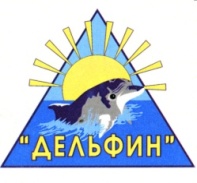 Государственное казенное учреждение Самарской области«Тольяттинский социальный приют для детей и подростков «Дельфин»Программа духовно-нравственного становлениядетей-сирот и детей, оставшихся без попечения родителей,«Светлый лучик души»  Составитель: Воспитатель ГКУ СО «Тольяттинский социальный приют «Дельфин»                                                               Кангро О.ИТольятти Помочь сироте – что к Богу прикоснуться …Народная пословица.ПОЯСНИТЕЛЬНАЯ ЗАПИСКАВ ГКУ СО Тольяттинский социальный приют «Дельфин», в основном, находятся дети от 3 до18 лет, дети-сироты и дети, оставшиеся без попечения родителей. Какими бы причинами ни было обусловлено попадание ребенка в категорию безнадзорных, суть заключается в том, что он попадает в трудную жизненную ситуацию, объективно нарушающую его жизнедеятельность. Сегодня, когда более 80% детей страдает нарушением поведения или нарушениями в эмоционально-волевой сфере, несомненно, что таким детям должна оказываться профессиональная педагогическая помощь. И, в первую очередь, именно духовно-нравственное воспитание может содействовать благим изменениям в состоянии душевного здоровья детей. Поэтому наш выбор остановился на духовно-нравственном воспитании детей.Исторически социальная работа выросла из благотворительной деятельности, которой занимались, в первую очередь, христианские общины.Программа «Светлый лучик души» помогает детям войти в мир вечных человеческих ценностей, получить основные понятия, свойственные православному миропониманию. Здесь духовно-нравственное воспитание является и самостоятельной целью, и средством коррекции нарушений в эмоционально-волевой сфере детей.Соприкосновение с церковной жизнью, протекающей «по соседству», побуждающее ребенка участвовать в религиозных таинствах и обрядах, помогает по-новому взглянуть на собственную жизнь, пересмотреть собственные проблемы, найти силы для прощения, терпения, примирения с собой и близкими, принятия собственной ситуации.Мир прекрасен своей гармонией, и познание его ребёнком также должно быть гармонично. Понятие о нравственности, причастность к исторической, культурной традиции своего народа, умение построить отношения с окружающими, тяга к познанию и творчеству, душевный отклик искусству – эти важнейшие аспекты внутреннего мира, соприкасаясь и взаимодействуя, формируют личность с позитивным взглядом на жизнь. Настроенный на эту волну, ребенок и сам потянется к совершенствованию, оздоровлению себя, чтобы гармонично вписаться в этот прекрасный мир. Таким образом, его нервно-психическое здоровье получит установку на улучшение и необходимая коррекция некоторых качеств ребенка будет воспринята им без внутреннего сопротивления.Цель программы:Формирование у детей духовно–нравственного сознания, связанного с православным миропониманием, и культуры взаимоотношений с окружающим миром, обеспечивающей сохранность, комфортность душевных качеств.Задачи:1. Ценносто-личностное ориентирование ребенка: организация игр и наблюдений с акцентом на  формирование личностных качеств и ценных черт характера. 2. Организация экспериментальной деятельности экологической направленности (понимать своё эмоциональное состояние и окружающих).3. Организация коллективно-творческой деятельности.4. Организация деятельности по развитию речи на основе фольклорного материала (конструктивное общение: связной монологической и диалогичекой речи, обогащать словарный запас, формиовать правильный грамматический строй речи).Направления работы по программе «Светлый лучик души»:Ценностно-личностное направление. Формирование представления о вечных человеческих ценностях на основе Священной Истории; способствование укоренению этих ценностей в сознании. Ценности традиционных российских религий прививаются детям в виде системных культурологических представлений: искусство и литература (красота, гармония, духовный мир человека, нравственный выбор, смысл жизни, эстетическое развитие); природа (жизнь, родная земля, заповедная природа, планета Земля); человечество (мир во всем мире, многообразие и равноправие культур и народов, прогресс человечества, международное сотрудничество).Духовно-нравственное развитие детей происходит через знакомство с православной культурой:знакомство с нравственными правилами жизни через притчи и сказки;знакомство с храмами города Тольятти, обогащение знания о храме и его внутреннем и внешнем устройстве, значении храма в жизни человека;знакомство с православными народными традициями, православным календарем. Дети имеют возможность познакомиться с библейскими сюжетами, детской духовной литературой, иконописью.2. Экологическое направление. Воспитание детей в непосредственном общении с природой; с точки зрения православных традиций мы можем соотнести со словами священника А. Гиляревского: «Воспитывайте же, отцы и матери, детей своих так, чтобы они видели в природе не мертвую массу, не бездушный механизм слепых и случайных сил, а одушевленный храм Божий. Старайтесь воспитывать их сообразно с природой и в непосредственном общении с нею; не стыдитесь приучать детей своих к такой жизни, какую вели в деревнях благочестивые отцы и деды наши и не гоняйтесь за теми гнилыми нравами и растленными обычаями, которыми ложная образованность тешит чувственность человека и в то же время губит его физически и духовно. Бог вам в помощь!» Сознание детей подводится к тому, что всё созданное Богом когда-то, существует и по сей день и называется природа. Природа - это растительный и животный мир, небо и земля, реки и моря, а также все люди (дети, их родители, близкие). Дети через любовь к природе выражают с вою любовь к её Создателю, т. е. к Богу. Мы заботимся о растениях и животных, а они создают для нас красоту уют, дают еду и одежду. В данном направлении уместно будет использовать такие формы работы как занятия по ознакомлению с окружающим миром, экскурсии, совместный труд в зелёном уголке и в зимнем саду, наблюдения и др.Духовно-экологическое развитие детей происходит через следующе виды деятельности:экскурсии к достопримечательным местам города, экскурсии в природу: в лес, к реке, на луг, в краеведческий музей; знакомство с русскими народными традициями, православными праздниками. В них фокусируются накопленные веками тончайшие наблюдения за характерными особенностями времен года, погодными изменениями, поведением птиц, растений. Причем эти наблюдения непосредственно связаны с трудом и различными сторонами общественной жизни человека во всей их целостности и многообразии.3. Творческое направление. Формирование представлений о культурно-исторической традиции на основе русского фольклора. Содержание фольклора отражает жизнь народа, его опыт, просеянный сквозь сито веков, духовный мир, мысли, чувства наших предков. Фольклор, как сокровищница русского народа, находит свое применение в разных разделах работы с детьми, оставшимися без попечения родителей: речевой, игровой, изобразительной, музыкальной. Предполагается  использование всех видов фольклора с учетом регионального компонента (сказки, песенки, пословицы, поговорки, хороводы и т.д.).В устном народном творчестве как нигде отразились черты русского характера, присущие ему нравственные ценности – представление о добре, красоте, правде, верности. Особое место в таких произведениях занимает уважительное отношение к труду, восхищение мастерством человеческих рук. Благодаря этому фольклор является богатейшим источником познавательного и нравственного развития детей. При организации занятий нужно использовать методические приемы, связанные с поиском игровых персонажей. Использовать игрушки в виде животных, наиболее часто встречающиеся в фольклорных произведениях (котик, мышка, петушок, мишка). По-иному звучат песенки, потешки, сказки из уст детей, выразительнее получаются роли в играх-драматизациях. Систематически организуются выставки детского творчества по темам программы.	Все это превращает приют не в учреждение, а добрый теплый дом.Высокий эмоциональный отклик в душе детей, дающий духовные ростки, вызывают народные и православные праздники. Праздники — неиссякаемый источник не только традиций и обрядов, но и жизненного оптимизма. Они вносят радость в наши дома, задают особый ритм духовной жизни человека, обращая его к традициям нашего народа. Детскому восприятию присуща удивительная особенность. В памяти остается незабываемое осеннее многоцветье к Покрову, сияние огоньков и аромат хвои на Рождество, березки – на Троицу, ванильный вкус куличей и пасочек, красные свечи и крашенки на Пасху, а народные гуляния на Масленицу. У каждого праздника есть свой цвет, свой запах, своё звучание, своя музыка. Уже в младшем дошкольном возрасте дети способны воспринимать радостную атмосферу праздников. Учитывая то, что дошкольники находятся еще в том возрасте, когда все события ими воспринимаются очень эмоционально, во время проведения праздников важно создать радостную атмосферу. Перед праздниками Светлого Христова Воскресенья, Рождества Христова, Троицы — праздника русской березки, Масленицы – проводов зимы, разъяснять некоторые обряды, обычаи, слова, связанные с данным праздником. На Пасху принято красить яйца; на праздник Троицы у христиан существует обычай украшать дома, комнаты зелеными ветвями и цветами. Весенняя зелень и цветы указывают на обновление людей силой, сошедшего на них Святого Духа. На Рождество нужно делать с детьми ангелов и украшать рождественскую елку, на Масленицу сжигать чучело Масленицы и лакомиться блинами.В арсенале программы собраны иллюстрации национальных костюмов, декоративные изделия народного творчества, подборы сказок, пословиц, поговорок, репродукции картин И.Левитана, И. Шишкина и др. Разработана и реализуется серия занятий по циклам: «Народные промыслы и традиции», «Православные праздники», «Рисование с натуры пейзажей», «Украсим рубаху для Вани», «Платье для куклы Маши», «Узоры для праздника». Формы работы:Коллективные: Информационные часы,  эвристические беседы, конкурсные программы, беседы-диалоги, театрализованные постановки, экскурсионные и паломнические поездки, игры-викторины, литературно-музыкальные вечера, часы души, просмотры видеороликов, прослушивание аудиозаписей.Групповые: работа в малых группах при проведении коллективных форм (литературно-музыкальные вечера, конкурсные программы и т.д.)Индивидуальные: выполнение индивидуальных тестированных заданий, творческих работ.Методы работы:Работа по программе строится с применением  различных методов организации воспитательно-реабилитационного процесса, которые можно классифицировать следующим образом: по типу обучения:-объяснительно-иллюстративный; проблемно-развивающийпо источнику познания:- вербальный,  наглядный, практическийпо уровню развития индивидуальной самостоятельности:- репродуктивный, продуктивный, эвристическийпо уровню проблемности:- алгоритмический, монологический, диалогический, исследовательскийпо диагностической цели и функциям:- стимулирование организации контроля.Программа «Светлый лучик души» разработана для  воспитанников  3-7 лет ГКУ СО «Тольяттинского социального приюта «Дельфин».  Реализация программы рассчитана на 12 месяцев, предусмотрено минимум 4 занятия в неделю. В проведении занятий могут принимать участие социальные партнёры реабилитационного пространства  сотрудники детской библиотеки № 20 Автозаводского района, сотрудники ГКУ СО Тольяттинский соцприют Дельфин: инструкторы по труду, физическому воспитанию, педагоги дополнительного образования и др.Программу «Светлый лучик души», направленную на духовно-нравственное просвещение детей, оставшихся без попечения родителей, можно реализовать в различных учреждениях:1. Специализированные учреждения для детей и подростков, нуждающихся в социальной реабилитации (дети-сироты, дети, оставшиеся без попечения родителей, дети, оказавшиеся в трудной жизненной ситуаци):-социально-реабилитационные центры для несовершеннолетних, осуществляющие профилактику безнадзорности и социальную реабилитацию несовершеннолетних, оказавшихся в трудной жизненной ситуации;- социальные приюты для детей, обеспечивающие временное проживание и социальную реабилитацию несовершеннолетних, оказавшихся в трудной жизненной ситуации и нуждающихся в экстренной социальной помощи государства;-  центры помощи детям, оставшимся без попечения родителей, предназначенные для временного содержания несовершеннолетних, оставшихся без попечения родителей или законных представителей, и оказания им содействия в дальнейшем устройстве.2. Специализированные учреждения для несовершеннолетних с ограниченными возможностями здоровья (дети, имеющие отклонения в физическом или умственном развитии) - реабилитационные центры для детей и подростков с ограниченными возможностями;- дома-интернаты для стационарного проживания детей-инвалидов с сохранным интеллектом и физическими недостатками и умственно отсталых с различной инвалидностью;- школы-интернаты для детей-инвалидов.3. Дошкольные образовательные учреждения (детские сады, логопедические детские сады, детские сады круглосуточного пребывания)4.  Начальные общеобразовательные школы - младший школьный возраст.6. Учреждения дополнительного образования детей (школы раннего развития, школы-студии, развивающие центры для детей и др.);7. Православные и  Воскресные школы - всестороннее развитие личности воспитанников, адаптация воспитанников к жизни в современном обществе.Оценка результатов реализации программы «Светлый лучик души»Общая результативность работы по программе духовно-нравственного воспитания «Светлый лучик души» детей, воспитанников приюта, определяется по следующим критериям:1. Личностные характеристики: - Уровень взаимоотношений с людьми (адекватное отношение детей друг к другу в группе, повышение  культуры поведения в общественных местах).2. Творческие характеристики:- Творческие результаты. Оценивались творческие работы детей, активность участия в коллективно-творческих работах  «Рождественская ёлочка», «Путешествие снежинки», занятие по лепке из теста «Жаворонки», занятие по аппликации «Дорого яичко ко Христову дню», «Наливное яблочко» и др., культурно-массовых мероприятиях духовно-нравственного характера – колядки, «За окошком Рождество», «Широкая масленица», «Пасху радостно встречаем», «Здравствуй лучик солнечный», «Веснянка», «По малину в сад пойдем…», хороводная «Что нам осень принесла» и др.3. Экологические характеристики: - Сформированность основных представлений об окружающей природе, о природных явлениях во взаимосвязи с православными праздниками, ответственного отношения к проблемам повседневности экологического характера (оценивалась активность участия в опросниках экологической направленности, опытно-экспериментальной деятельности, успешность в организованных играх, беседах, наблюдениях,).3. Социальные характеристики:- Личность человека, живущего в культуре своего народа, ценного нравственными устоями, который может создать семью, основанную на духовных началах.Календарно-тематическое планирование занятий по программе «Светлый лучик души»СОДЕРЖАНИЕ ПРОГРАММЫЗанятие  «Что такое Рождество?»Методы и приемы: Упражнения интонационного и творческого характера, этюды, игры, элементы психогимнастики, тренинг поведения в обществе, релаксация, упражнение «Цепочка доброты».Предварительная работа: Рассматривание картин с изображением зимнего пейзажа, чтение стихотворений о зиме, отгадывание загадок. Коллективные и индивидуальные наблюдения зимних явлений, аудиозаписи песен «Дорогой добра», «Ложкой снег мешая», логоритмика под музыку «Цветок», слайд – шоу «Иконы», картины «Благовещенье», «Рождество», книга для семейного чтения «Библейские истории».Занятие по изодеятельности «Рождественская ёлочка»Оборудование: Опорные картинки на тему «Зима», 1/2 альбомного листа, затонированного в голубой цвет и с нарисованным силуэтом елочки; гуашь -зеленая, красная, синяя, желтая; жесткие кисти; подставки под кисти; баночки с водой; печатки из поролона; салфетки; елочка; шары новогодние; игрушка для сюрпризного момента; корзинка с угощением.Предварительная работа: наблюдение за живой елочкой; рассматривание искусственной елочки и новогодних шаров; рассматривание картинок с изображением деревьев; беседа о новогоднем празднике; заучивание стихов и песен про елочку.Спектакль «Рождественский вертеп» Оборудование: проектор; экран; компьютер; книги о Рождестве; иллюстрации на библейскую тематику; старинные рождественские открытки; Рождественский вертеп; нарядная елочка.Предварительная работа: беседы с использованием иллюстрированного альбома в технике коллажа «Рождество и Новый год» Разучивание песен- православных колядок «Рождество Христово», «С праздником пресветлым»; песни «У леса на опушке жила Зима в избушке) . Просмотр мультфильма: «Рождество Христово». Дидактические игры: Составление картинки «Рождество Христово» из пазлов. Игра-классификация «Какие животные могли быть в вертепе? », «Символы Рождества». Подвижные игры: Эстафета с символической «Рождественской звездой», «Дары волхвов», «Нарядим елочку».   Изготовления вертепа, ангелочков для проведения развлечения.                                                                                                                                                                                            Занятие «Великое освещение воды» - конструирование из бумаги «Красивые морозные узоры»Оборудование: Картинки (иллюстрации) по обряду крещения, фотографии из семейного альбома по обряду крещения, «бумажные» капельки воды на каждого ребенка, ножницы на каждого ребенка, пеналы на каждого ребенка; силуэты снежинок  на каждого ребенка, цветные карандаши, слайды мультимедиаПредварительная работа: Рассматривание  репродукция иконы праздника Крещения Господня. Фотография реки Иордан из альбома о Святой Земле. Прослушивание  сказки  Живая вода  (беседа по содержанию) . Изготовление из теста  обрядовое печенье в форме крестов. Оформление выставки. Физкультминутка «Путешествие в прошлое»Встреча «Рождественские посиделки в горенке»Оборудование: Оформление группы в стиле народной горницы, элементы народных костюмов, рождественские принадлежности, магнитофон, аудиокассеты, ложки, колокольчики, музыкальные инструменты; куклы-самоделки; клубочки, звезда на палочке. Предварительная работа: Игра «Гадание на горшках», «Зимние забавы». Разучивание музыкального материала, разучивание танцев, изготовление «куклы–маппет» подбор слайдов, изготовление бумажных трафаретов - «ангелов». Игровая самостоятельная деятельность с различными видами театров (настольный, пальчиковый, кукольный). Игры и упражнения на действия с воображаемыми предметами «Что мы делаем, не скажем, но зато покажем», «День рождения», «Давайте поиграем». Совместная изобразительная деятельность по изготовлению декораций, масок . Этюды на основные эмоции – радость, огорчение - «Покупка театрального билета», «Утешение». Игры, направленные на сплочение детского коллектива «Давайте познакомимся!», «Здравствуй - прощай», «Услышь меня», «Лунный камень», «Динозавр , который ничего не видит», «Птички на жердочке», «Два зеркала». Разучивание стихов с различной интонацией «Кисонька - Мурысонька», «Обедать». Инсценировки народных песенок «Перчатки» в переводе С. Маршака, стихотворений «Разгром» Э. Успенского, «Воробушки» П. Берестова, «Девочка - ревушка» А. Барто и П. Барто. Беседы на темы: «История праздника Рождество Христово». Конкурс чтецов. Прослушивание произведений русской классической музыки, знакомство с Библейским сюжетом Рождества Христова, разучивание с детьми рождественских стихов, песен. Программа «Татьянин день»Оборудование: плакат «Что в имени моем?», рисунок тематический, магнитофон , фонограммы песен, частушки, бумажные полоски шириной 5-7 мм, цветная бумага, заготовки шаблонов, простые карандаши, стержни деревянные с расщепленным концом, картон, клей, ножницы, зубочистки, баночки для клея, салфетки.Предварительная работа:  Познакомить с праздником «Татьянин день»- история праздника, краткая православная молитва Святой  Татьяны. Изготавливаем сувениры и поздравительные открытки всем Татьянам  (сотрудники и дети старшей группы). Оформляем выставку рисунков детей, оформляем группу к празднику. Изготовление открытки в технике «Квиллинг», оформление выставки в группе. Игры-имитации  «Кто лучше станцует».Занятие «Сретение Господне»Оборудование: Иллюстрации изображающие евангельские события из жизни Иисуса Христа; атрибуты, связанные с праздниками (рождественская звезда ,птица, веточки вербы, крещенская вода, крашенные яйца, печенье, «козульки», солнышко) ; изобразительные материалы: акварельные краски, тычки, печатки. Слайды: икон: «Рождество Иисуса Христа», «Крещение Господне», «Сретение Господне», город Иерусалим. Образец воспитателя, картонные шаблоны открыток, белый картон, цветной клей с блёсками, клей ПВА, цветной шнурок, ножницы, соленое тесто.Предварительная работа: Знакомство детей на предыдущих занятиях с историей православных праздников. Рассматривание иллюстраций, икон. Чтение отрывков из книги «Библия для детей», «Рождественские истории». Прослушивание аудиокассет «Рождественская ёлочка», «Сказка к Пасхе»; Разучивание стихов к православным праздникам, закличек, колядок, народных игр. Беседа, чтение, посещение храма, рассматривание икон. Изготовление  открыток  из соленого теста  «Сретение Господне или встреча Ветхого и Нового Завета ».Занятие по изобразительной деятельности «Сосульки за окном»Оборудование: магнитофон, бумажные сосульки, капельки, краски несколько цветов: фиолетовый, синий, голубой, сиреневый; кисти, баночки с водой, ватман, альбом для рисования, мультимедиа (сосульки – 6 снимков, металлофон, колпачки по количеству детей, посуда с водой, снегом, сосульками, металлические монетки, деревянные брусочки, «микрофон», «видеокамера», ватман, гуашь (ярких цветов). Мольберт с картинкой дома для воспитателя; вырезанное из бумаги солнышко; гуашь (акварельные краски) белого или голубого цвета и кисточки «белка» № 4 для каждого ребенка и воспитателя; салфетки; несколько баночек с водой.Предварительная работа: наблюдение за тающими сосульками, беседа, рассматривание натурального объекта (сосулька, показ иллюстраций. Зрительный ряд: иллюстрации сосулек, ледяная сосулька; иллюстрации с изображениями сосулек; нарисованные для каждого ребенка на альбомных листах домики, на крышах которых нужно нарисовать сосульки. Прочтении стихотворения «Шаловливые сосульки», «Сосульки» И. Демьянова, умеет поддерживать беседу, принимает активное участие в опытах, интересуется изобразительной детской деятельностью.Праздник «Широкая масленица. Прощеное воскресенье»Оборудование: музыка «Масленица» - наряженная кукла из соломы. Костюмы для взрослых: скоморохов, костюмы Зимы и Бабы Яги. Костюмы для детей: русские сарафаны, короны, кокошники, косыночки, платочки, фуражки. Музыкальные инструменты: ложки, веерные ложки, шумелки, бубны, колокольчики, трещетки, кокошники, рубель, ксилофон, свистульки. Самодельные музыкальные инструменты изготовленные руками детей  (для шумового оркестра на улице). «Солнце» на палке, ширма, куклы для кукольного театра, атрибуты и шапочки для народных игр: лиса, заяц, медведь, еж, коза, блохи. Электронная презентация: «Широкая Масленица». Спортивное оборудование: канат, конусы, ходули, мячи, гимнастическая скамейка, кегли, дорожки здоровья, кольца, обручи, карты-схемы. Музыкальный репертуар: Песни и хороводы: «Едет Масленица» рус. нар. мел., «Вот уж зимушка проходит» рус. нар. мел, «А я по лугу» рус. нар. мел., «Веснянка» рус. нар. мел., «Ой, бежит ручьем вода» рус. нар. мел, «масленичные» частушки, русские народные наигрыши.Музыкальные игры: русские народные мелодии «Ворон»,  «Горелки» и др. Предварительная работа: История, беседа «Масленицы». Занятие «Масленица дорогая – наша гостьюшка годовая», заучивание масленичной песни-колядки. Занятие «Ой ты, Масленица»:  рассказ о каждом дне масленичной недели, пение обрядовых песен. Логоритмическая игра «Радуга-дуга». Игры на прогулке «Взятие снежной горы», «Водить козла», «Горелки», «Жмурки».  Чтение рассказа К. Д. Ушинского «Проказы старухи-зимы». Оригами «Кошка и котенок», «Курочка и петушок», «Кукла», «Неваляшка». «Бусы из макарон».  Изготовление   символа  Масленицы.Праздник «Проводы зимы»Оборудование:  Елка, на которой снежинки с заданиями, иллюстрации к сказкам, снежки из ваты, метелка для игры, ведро для попадания снежков, музыкальная композиция Римского-Корсакова «Проводы зимы». Ленточки, снежинки, костюмы.Предварительная работа: Предварительно разучить песни, игры. Чтение, инсценировка зимних сказок («Лисичка-сестричка и волк», «Зимовье зверей», «Заюшкина избушка», «Девочка-снегурочка», «По щучьему веленью» и др.) Отгадывание загадок на зимнюю тему. Разучивание загадок и поговорок на зимнюю тему. Дидактические игры «Сложи картинку»; «Найди отличия»; «Четвертый лишний»; «Одень на зимнюю прогулку». Наблюдения на прогулке за изменениями погоды, за птицами.Инсценирование «Как овечка лучшей доли искала»Оборудование: музыкальные инструменты, костюмы  для детей,  стакан соли мелкой, стакан муки, половина стакана воды и ложка клея ПВА.Предварительная работа: рассказы самым маленьким детям притчу о потерянной овечке. С детьми постарше мы разбираем притчу о блудном сыне и другие притчи, подготавливающие нас к Великому посту. Игра – имитация «Притча об овце без когтей », разучивание песен про овечку. Беседа показ иллюстраций  «Детям  о молитве и посте ». Изготовление овечки из соленого теста.Беседа «День весеннего равноденствия. День Севастийских мучеников»Оборудование: Костюмы марта и февраля (посохи,  веночки, модели на слова «капельник», «протальник», «зимобор», модель ручейков. Декорации: подснежники, ручей, ветки с почками. Для Февраля — белые шарфики, которыми он «заморозит» все живое. Для ручейка — льдины разной формы и размера. Для игры «На что похоже? » — нарисованные кучевые облака разной формы, размера, похожие на разные предметы. Пособие «Модель увеличения светового дня». Для игры «Кто был у ручья» - коллаж «следы животных». Иллюстрации для игры «Кто зимовал, кто прилетит? » Народные костюмы, художественное слово, песни, игры, атрибуты для игр, музыка.Предварительная работа:  Разучивание ролей Марта и Февраля (или подготовка кукол-героев – на выбор). Беседа «Смена дня и ночи». Чтение стихов, пословиц, поговорок о марте. Наблюдение за изменениями в природе, поиск подтверждений известных народных примет о марте  . Наблюдение на прогулках, заучивание стихов, пословиц о весне, беседа о том, кто такой Герасим – грачевник, Евдокия – Плющиха, пение песен, заучивание закличек , потешек. Лепка жаворонок из теста« Жаворонок за собой сорок птиц привёл ».Благовещение «Вестник торжества»Оборудование: Аудиозаписи песен «Дорогой добра», «Ложкой снег мешая», логоритмика под музыку «Цветок», слайд – шоу «Иконы», картины «Благовещенье», «Рождество», книга для семейного чтения «Библейские истории», коробки с белым дном, с песком, баночки с цветным песком, картонные рамки для фотографий, образцы росписи, клей ПВА, кисти, нитки белые; нитки жёлтые или золотые; ленты атласные или капроновые, запись колокольного звона, запись фортепианной пьесы П. И. Чайковского «Подснежник» (из цикла «Времена года», роспись птичек, нарисованный костер; инструменты для шумового оркестра; материал для изготовления птиц.Предварительная работа: чтение стихотворения А. С. Пушкина «Птичка», В. Жуковского «Жаворонок», И. Баграмова «Птичья песенка» и др. Дети делают из бумаги птиц (оригами или другая поделка) .Оформление в группе  выставки,  предметов быта. «Беседы о календарных весенних праздниках: Сретение, Сороки, Благовещение. Просмотр фильмов образовательного проекта Доброе слово» семейного телеканала «Радость моя». Разучивание закличек, игр, считалок. Игра-имитация «Птички вестники добра » .Изготовление  из бумаги птиц (оригами или другая поделка) .Изготовление  поделки из ниток «Ангел - вестник торжества».  Психогимнастика «Я качаю младенца». Звучит музыка Е. Крылатова «Ложкой снег мешая», колыбельная, дети закрывают глаза и представляют, что у них на руках маленький ребенок, которого нужно успокоить и уложить спать. Упражнения интонационного и творческого характера, этюды, игры, элементы психогимнастики, тренинг поведения в обществе, релаксация.Праздник «Пасха. Воскресение Господне»Оборудование: Аудио запись пения птиц, журчания ручейка; колокольного перезвона. Выставка детских работ - рисунки, аппликации, макеты, поделки. Ширма, на котором висят три пасхальных плаката, а по бокам плакаты с изображением Ангелов, Костюмы Ангелов; Пасхального яйца; к пьесе «Первое красное яичко: два стражника, Тиверий, Купц, Египетский посол, Вельможа, Мария; к сказке «Колобок на новый лад»: колобок, дед, баба, волк, лиса, заяц, медведь, сундук. Пасхальные яички: «крапанки», «писанки», «крашенки». Яйцо красного цвета и желтого цвета. Звучит аудио запись пения птиц и журчание ручья. Силуэт яйца, краски, кисти, салфетки, «непроливайки».Предварительная работа: Рассказать детям о праздновании Пасхи, об обычае на Пасху обмениваться яйцами, о значении этого действия. Проведение русских народных игр «Солнышко-вёдрышко», «Прялица», игры с яйцами. Проводится игра - конкурс: «Отведи сестрёнку в Храм», «Донесём яйцо», «Крутящиеся яйцо», "Биться яйцами". Рассматривание образцов декоративных яиц, народных орнаментов. Динамическая  пауза «Церковь».Занятие по аппликации «Дорого яичко ко Христову дню»Оборудование:  муляжи пасхальных яиц, цветные заготовки из картона, заготовки полосок: прямых, волнистых; геометрические фигуры: овалы, круги, треугольники разных цветов; клей ПВХ, кисти, клеенка, подставки под кисти, раздаточные подносы. Фонограмма колокольного перезвона, Музыка, песни современных авторов, писанные яйца.Предварительная работа: беседы о весне, о празднике Пасха; рассматривание альбома и иллюстраций с изображением пасхальных яиц; разучивание потешек и стихотворений наизусть: «Солнышко-ведрышко», «Пасха»; чтение сказки «Курочка Ряба»; сюжетно-ролевая игра «Украшаем дом»; инсценировка «Печём куличи», «Красим яйца»; посадка травки (пшеницы) ; лепка яиц из пластилина; рисование и роспись пасхального яйца; аппликация корзина с яйцами; выставка детских работ; игры «Катание яиц», «Найди яйцо», «Горка».Спектакль «Катание пасхальных  писанок»Оборудование:  Подбор материала, чтение художественной литературы А. Блок «Вербочки», А. Майков «Христос Воскрес», К. Фофанов «Под напев молитв пасхальных», С. Есенин «Пасхальный благовест». Рассматривание репродукций картин: А.Маковский «Пасхальный стол», Петрухин А. «Пасха». Стол, застеленный нарядной скатертью, у стола 2 лавки. На столе самовар, пасхальные куличи, крашеные яйца, конфеты, печенье, чашки, блюдца.  Выставка пасхальных яиц. Яйца  для игр (деревянные, деревянные ложки, 2 корзинки, сувениры). Нарядные русские народные костюмы для детей и хозяйки.Предварительная работа: Разработка слайдовых презентаций по теме. Роспись яиц (и силуэтов) с детьми. Игры-забавы: «Займи место» , «Катание яиц», «Пасхальное гнездышко», «Найди пасхальное яйцо», «Чоканье», «Передай яйцо соседу», «Пронеси яйцо», «Бирюльки».Игровая деятельность сюжетно-ролевая игра «Дом» (в чистый четверг готовим дом к празднику Пасхи) Беседа о видах яичного творчества славян (писанка , крашенка, крапонка, шкрябонка, травленка, малеванка). Разучивание фольклорных песен и хороводов о весне, цветах, Пасхе. Групповые дискуссии. Проблемные вопросы: что произойдёт с народом, если он забудет свою историю и традиции? Как сохранить русские игры, обычаи и традиции русского народа. Изготовление атрибутов для украшения зала. Инсценировка «Курица с цыплятами» (Библейская легенда о Марии Магдалине). Выпуск газеты «Пасхальные вести из группы». Папка-ширма «Оригинальные способы окраски пасхальных яиц».Познавательно-развлекательная программа «Вербное  воскресенье»Оборудование:  веточки вербы; коробушка для коробейника, сундук, ступа, солонка, самовар, чашка и чайник, плошка, скалка, балалайка, птичка, свечка, угощение.  Иллюстрации о весне, слайды о вербе, музыкальный материал для слушания, ватман, коричневые нити с узелками, ватные диски, клей, краски, кисти, салфетки. Аудиозапись  песни «Вербочки» в исполнении К. Орбакайте, иллюстрация «Вход в Господень в Иерусалим».Предварительная работа:  заучивание стихотворений о вербе, весне. Наблюдения в природе, наблюдения за веточками вербы, поставленными в вазу. Рассматривание иллюстраций; творческое рисование на тему: «Весна идет» беседы. Разъяснения воспитателем труднодоступных слов, которые встретятся на занятии: Иисус Христос, Иерусалим, Божий храм, Исцелять, Православные, Христиане, Вербные базары. Русская народная игра: «Займи место». Предшествующая работа: чтение К. Бальмонт «Вербы», чтение сказки «Фенист – Ясный сокол», игра «Заря – Заряница».Урок мужества «Защитники Отечества в образе Георгия Победоносца»Оборудование:  Музыкальное сопровождение. Ноутбук, проектор, экран, магнитофон, квадратные листы бумаги 10х10, фломастеры, полотна. Рисунок с изображением Георгия - Победоносца, монеты с изображением Георгия - Победоносца на каждого ребенка, т. е. копеечные и монеты, достоинством в 1 рубль или больше; герб России и еще несколько гербов стран или городов; цветные карандаши, листы бумаги.Предварительная работа:  Рассматривание иллюстраций о празднике «День Защитника Отечества», рассматривание репродукции икон «Святого Георгия Победоносца», заучивание пословиц о российской армии и военнослужащих, заучивание песни «Марш казачат», чтение былин. Беседы о российской символике.  Чтение стихотворений о Родине, чтение истории о «Чудо Георгия и змее». Заучивание стихотворений о гербе и флаге России. Рассматривание иллюстраций о Москве, Воскресенске. Слушание государственного гимна России.Аппликация   «День памяти всех погибших» (9 мая)Оборудование: Иллюстрации из книг, открытки с изображением памятников, мемориалов, стел, обелисков, посвящённым героям Великой Отечественной войны. Запись песни: «Священная война», слова В. И. Лебедева – Кумача, музыка В. Александрова; Макет с символикой наград, военной технике; Стихи: «Баллада о танке», А. Яшин; «Победа – кончилась война», Л. Александрова; Пластилин, доска, макет самолета, стеки, блоки Денеша, счетные палочки. Цветной картон (голубого цвета А5) ; цветная бумага (оранжевый, черный); цветная двусторонняя бумага (зеленый); гофрированная бумага (красный ), ножницы; салфетки (оранжевый) ; клей карандаш и клей ПВА, фломастер (черный) ; изображение голубь; цветные салфетки.Предварительная работа:  Коллективное рисование на тему «Спасибо за Мир». Беседы на темы «День Победы», «Ветераны Великой Отечественной войны», «Всероссийская акция Сирень Победы». Посадка сирени на участке детского сада. Рассматривание иллюстраций с изображением День Победы. Разучивание стихов и песен к празднику. Слушание военных песен «Катюша», «На безымянной высоте», «Синий платочек» и тд. Просмотр короткометражного фильма о войне. Рассматривание картинок «О войне», фотографии «Труженики войны». Беседа: «Кто такие партизаны? ». «Как человек собирался на фронт? », «Кто такие труженики? ». Составление рассказа по фотографии. Рассматривание иллюстраций о Великой Отечественной войне, просмотр диафильмов, проигрыватель с песнями Д. Тухманова «День Победы», чтение рассказов о героях войны, открытки памятников, фотография могилы Неизвестного солдата. Прослушивание музыкальных произведений военной - патриотической тематике.  Игра «Доставь патроны», «Кто быстрее соберет посылку на фронт», «Маленькие разведчики».                         Инсценировка сказки о Ляле Оборудование:  Русская  изба, печь, столы,  самовар  и т. д.,  «Русалкино  озеро»,  веточки, кустики, веночки, русские  народные  костюмы,  костюмы  русалок,  бусы,  конфеты, угощение  для  детей.Предварительная работа:  разучивание фольклорного материала, песен, танцев, игр,  хороводов,  изготовление атрибутов.Праздник «Зеленая Пасха. Троица»Оборудование:  Русские народные костюмы для детей и воспитателя, ленты, венок из цветов, силуэт берёзы, распечатанный на принтере; цветная бумага; салфетки бумажные цветные; картон; кусочки обоев для фона композиции; ножницы; клей; кисточки.Предварительная работа:  Разучивание закличек,  потешек, стихотворений о берёзе, беседы о праздниках Вознесение, Троица. Разучивание русской народной игры «Веночек» .Аппликация « Березонька». Украшения, заранее сделанные цветы  и венки.Занятие «Люблю березку русскую»Оборудование:  Дерево – берёза. Картины и иллюстрации с изображением берёзы в разное время года. Поделки из бересты. Живая веточка берёзы с почками и листьями. Иллюстрации грибов. Альбомный лист, акварель, кисти, ватные палочки, стакан с водой, салфетки, подставка для кисти. Музыкальное и видео сопровождение. Аудиокассета с записями русских народных песен о березке и звуков природы; репродукции картин русских художников; стихи русских поэтов; поделки из бересты; березовые веник, сок, веточки; краски (гуашь);  пена для бритья, подложка, кисти, раздаточный материал, платочки.Предварительная работа:  Рассматривание берёзы во время прогулки. Наблюдение за набуханием почек и распусканием листочков у ветки берёзы, поставленной в вазу с водой. Чтение стихов о березе разных авторов. Разучивание пословиц и поговорок о Родине. Чтение стихов о Родине. Рисование берёз. Утренняя гимнастика «Поход в березовую рощу». Подвижные игры: «Беги к березе», «Кто больше соберет грибов подберезовиков», «Венок» (из березы, «Кто быстрее соберет березовые почки». Аппликация – «Веточка березы». Рассматривание репродукций картин В. Н. Бакшеева «Голубая весна», И. Э. Грабаря «Февральская лазурь».Праздник Семьи, любви и верности в честь св. Петра и Февронии.Художественно-ручной труд: изготовление панно «Ромашковое поле»Оборудование:  слайды с изображением св. Петра и Февронии, запись русской народной мелодии, корзинка с ромашками, лепестки ромашек – вырезанные из бумаги. Мультимедийная  комьпьютерная  презентация по теме занятия, бумага, цветные карандаши, фломастеры, иголки, нитки, прихватки, воздушные шары, куклы, плакаты с высказываниями. Необходимые инструменты и материалы.Предварительная работа:  рассматривание иконы с изображением св. Петра и Февронии; чтение художественной литературы о семье, заучивание пословиц о семье; рисование по теме «Моя семья». Проведение беседы о празднике, изготовление открыток-ромашек для родных, повторение песен, сказки «Репка», разучивание стихотворений о семье, разучивание пальчиковой игры «Семья», подвижной игры «Гусеница». Рассматривание семейных фотографий. Зарисовка «Портрет семьи». Изготовление приглашений. «Путешествие в страну «Тестопландию».Экскурсия по соборам, храмам города ТольяттиОборудование:  фотографии с изображением храмов, цветная бумага, цветной картон, клей.Предварительная работа:  рассказ о правилах поведения в таком месте. Рассматривание  достопримечательностей. Чтение детской Библии. Рассматривание фотографий с изображением храмов. Беседа «Что такое церковь».  Рассмотреть иллюстрации изображения церкви, о куполах и кресте на них. Изготовление коллективной работы, аппликации. Конструировании-оригами «Мы строим храм». Оформлении выставки в группе.Праздник «День осеннего равноденствия». Оборудование:  Капуста – именинница. Косоворотки, шаровары, кушаки, фуражки для игры. Шапочки овощей для инсценировки «Хозяйка с базара». Шинковка для капусты. Эмблемы «Осенние листья» и «Грибы» по количеству участников, 6 обручей, 6 маленьких мячей, 2 ведерка, 8 фишек с изображением грибов, 4 фишки-ориентира, 2 набивных мяча, муляжи фруктов и овощей, фрукты для награждения. Осенние цветы, гирлянды из жёлтых листьев, гроздья рябины, на столике в вазе – овощи, фрукты, выставка рисунков на осеннюю тематику, разноцветные шарики.Предварительная работа: Разучивание с детьми старшей группы инсценировки «Хозяйка с базара». Изготовление  куклы “День-Ночь” – это кукла-оберег жилища .Конкурс поделок «Золотая осень».Праздник «Покров Пресвятой Богородицы»Оборудование: проектор, компьютер, мультимедиа, репродукция «Покрова Богородицы». Осенние веточки, цветы, колосья. Костюмы ведущих и детей, аудиозаписи русских народных песен, свечи, кукла в пелёнке.Предварительная работа:  Разучить пословицы о Покрове, стихи, подвижные  игры. Загадывание загадок, чтение поговорок, знакомство с поверьями. Танец «Покров», пальчиковая игра «Я колю дрова».Праздник «День Ангелов Хранителей-Архангел Михаил»Оборудование:  Иллюстрации к рассказу о доброте и сестре. Музыкальная запись детской плясовой мелодии. Заготовки для изготовления аппликации. Библия. Песня «Ангел» - аудиозапись.Предварительная работа:  разучивание  хороводных игр с пением, частушек, стихов, посещение музеев города, просмотр фильма об истории образования города «Под крылом Архангела Михаила», выполнение творческих заданий «Мой ангел-хранитель».СПИСОК ЛИТЕРАТУРЫ:Александрова Л. Русские кремли. - М., 1997.Алешина М. В. «Ознакомление дошкольников с окружающим и социальной действительностью» Москва 2008г.Алябьева Е. А. «Нравственно–этические беседы и игры с дошкольниками» Москва 2003г.Бахметева А. Н. Жития святых для детей. - М., 1997.Бахметева А. Н. Жития святых для детей. - М., 1997.Благовестник, или толкование блаженного Феофилакта, архиепископа Болгарского на Святое Евангелие в 2-х частях. - М. : «Скит», 1993.Гребеньков А., Меньшиков В. М. Основы православной. Программа для детских садов, общеобразовательных, воскресных школ, средних профессиональных учебных заведений. – Курск, 1997.Гребеньков А., Меньшиков В. М. Основы православной. Программа для детских садов, общеобразовательных, воскресных школ, средних Дьякова Е. А. Перед праздником: рассказы для детей о православном Предании и народном календаре России. - М., 1996.Епископ Евфимий Прекрасный Божий мир. - М., 1996.Епископ Евфимий Прекрасный Божий мир. - М., 1996.Житие преподобного Сергия Радонежского. Свято-Троицкая Сергиева Лавра, репринтное издание, 1904.Зеньковский В. В. Педагогика. - М., 1996.Зеньковский В. В. Педагогика. - М., 1996.Зеньковский В. В. Психология детства. - Екатеринбург, 1995.Зеньковский В. В. Психология детства. - Екатеринбург, 1995.Иванова С. Ф. Введение в храм Слова: книга для чтения с детьми в школе и дома. - М., 1994.Козлова С. А. «Мой мир» Москва 2000г.Священник А. Владимиров («Молитвослов для самых маленьких», стр. 3-7.Марченко В. Дом Божий. - М., 1996.Марченко В. Дом Божий. - М., 1996.Музыкальный ряд: А. Вивальди «Времена года» - концерт «Осень»; В. Г. Свиридов «Тройка», А. Вивальди «Времена года» - «Весна».Новый Завет Господа нашего Иисуса Христа. Разные издания.О Царе-колоколе, бубенцах, валдайских колокольчиках, обиле и иерихонских трубах. - М., 1997.О Царе-колоколе, бубенцах, валдайских колокольчиках, обиле и иерихонских трубах. - М., 1997.Преподобный Серафим Саровский Обитель Иова Почаевского. Мюнхен-Москва: «Воскресение», 1993.Прот. Г. Дьяченко Искра Божия. Репринтное издание, 1903.Сборник педагогических материалов, опубликованных в газете «Воскресная школа» в 1998 году - М., 1998.Сборник педагогических материалов, опубликованных в газете «Воскресная школа» в 1998 году - М., 1998.Священник Артемий Владимиров Молитвослов для самых маленьких. - М., 1995.Слободской С., протоиерей Закон Божий. Руководство для семьи и школы. Репринтное издание, 1991.Стрижев А. Н. Колокольчики-колокола // Купель. - М., 1997, №Сурова Л. В. Православная школа сегодня. - М., 1996.Удальцова Е. И. «Дидактические игры в воспитании и обучении дошкольников» 1976г. Ушинский К. Д. Родное слово. - Новосибирск, 1994.Ушинский К. Д. Родное слово. - Новосибирск, 1994.Фотографии красивых пейзажах, репродукции картин русских художников: Саврасов «Грачи прилетели», Левитан «Над вечным покоем».Шмелев И. С. Лето Господне: праздники, радости, скорби. - М., 1990.Шмелев И. С. Лето Господне: праздники, радости, скорби. - М., 1990.Яхнин Л. Л. Колокола. М., 1993.СрокиСодержаниеМетодические приемыЧасыянваряЗанятие «Что такое Рождество?»Занятие по изодеятельности «Рождественская ёлочка»История праздника, наглядный материал, видео- и аудио записи, изодеятельность6Спектакль «Рождественский вертеп»Инсценированное занятие. Исполнительская деятельность Занятие «Великое освещение воды» - КрещениеИстория праздника, конструирование из бумаги «Красивые морозные узоры»Встреча  «Рождественские посиделки в горенке»Инсценированное занятие. Исполнительская деятельность.  История праздника, домашний театр, концертПрограмма «Татьянин день»Встреча, изготовление открыток для ТатьянфевраляЗанятие« Сретение Господне»Занятие по изобразительной деятельности «Сосульки за окном»Праздник  «Широкая масленица. Прощеное воскресенье»История праздника (зима с весной встречается)История праздника, традиции, кушанье блинов, изготовление открыток4мартРазвлечение «Проводы зимы»Инсценирование  «Как овечка лучшей доли искала» (Сценарий в стихах)Беседа «День весеннего равноденствия .День Севастийских мучеников» Инсценирование,История праздника, изготовление жаворонков из теста, развлечение «Жаворонки»4апрельПознавательная программа «Благовещение. Вестник торжества»Праздник «Пасха. Воскресенье Господне»Занятие по аппликации «Дорого яичко ко Христову дню» Спектакль «Катание пасхальных писанок»Познавательно-развлекательная  программа«Вербное воскресенье» История праздника, изготовление Архангела, Ангела, который принес благую весть Пресвятой Богородице История праздника, изготовление открыток, гирлянд, писанокИнсценированное занятие, фольклор-ный праздник; использование фланелеграфаИзготовление вербочек, открыток5майУрок мужества «Защитники Отечества в образе Георгия Победоносец»Аппликация «День памяти всех погибших»(9 мая)Инсценировка сказки о Ляле. (Исполнение песен «Груня- Груняша», «Ты заря ль моя вечерняя», «Из-под камешка». Проведение игры «Ляля». Рассказ о святом Георгии Победоносце, изготовление подарков мальчикам, поздравление мужчин, чтобы ори все были победителями История праздника, изготовление открыток, подарков ветеранам Музыкально-литературная композиция (исполнительская деятельность)4июньПраздник «Зеленая Пасха» - ТроицаЗанятие «Экскурсия в лес»Работа с разнообразием фольклорных жанров(заклички, календарные песни, загадки, частушки,считалки)Занятие «Люблю березку русскую»  История праздника, изготовление цветов, зеленых веточек, окрашивание яиц в зеленый цветМузыкально-литературная композиция (исполнительская деятельность)Инсценированное занятие, фольклор-ный праздник; использование фланелеграфа4июль «Праздник семьи, любви и верности в честь св. Петра и Февронии»Художественно-ручной труд: панно из соленого теста «Ромашковое поле»Музыкально-литературная композиция (исполнительская деятельность) История праздника,  наглядный материал, лепка4августЭкскурсия по соборам, храмам  города Тольятти (Преображенский собор, Храм всех Святых, Храм во имя Святителя Николая Чудоворца)Изодеятельность «Наливное яблочко»Экскурсия, внутреннее устроение храма: иконостас, алтарь и светильники в храмеИстория праздника Яблочный спас4 сентябрьПраздник «День осеннего равноденствия. Что нам осень принесла»Беседа о Пресвятой богородице, о материнстве, изготовление открыток, газет.4 октябрьПраздник« Покров Пресвятой Богородицы»Рассказ об истории праздника, осенние приметы на предстоящую зиму- Художественно-ручной труд: «Осенний лес», «Отлет птиц» и др.4НоябрьПраздник « День Ангелов Хранителей -Архангел Михаил» Рассказ о происхождении праздника, изготовление аппликации «Летящий Ангел Хранитель».4ДекабрьВведение в храм Пресвятой Богородицы Подготовка к Рождеству История праздника, изготовление кукол из шерстяных нитокЧтение художественной литературы, изготовление елочных игрушек, новогодних подарков для близких.4